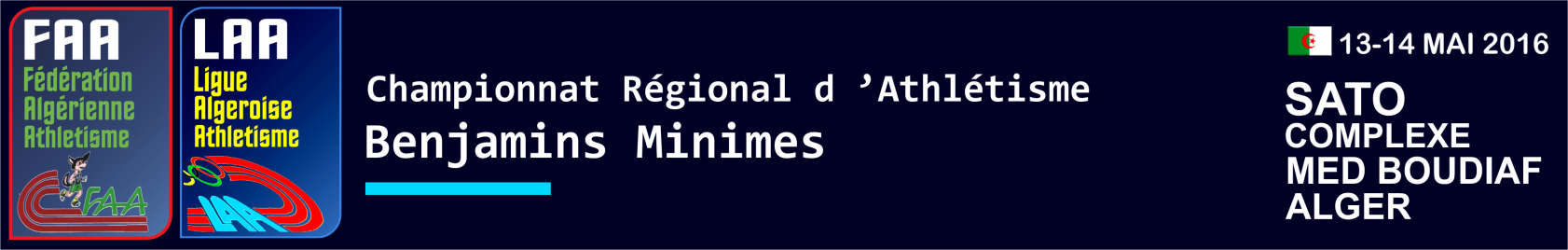 LISTE DES QUALIFIEES MINIMES FILLES80m MF80m MF80m MF80m MF80m MF80m MF80m MF80m MF80m MF80m MFClDosNomPrénomD.NClubC.WPerfDATECOMPETITION11075BENHADJALOUBNA01.01.2001CRC1610.215&16.04.2016WILAYA BM2938NAIT ABDELAZIZ MELISSA ZOUINA11.01.2002JSMBA1610.415&16.04.2016WILAYA BM32316BENMERABETMOUNA YASMINE06.12.2002OSM1610.815&16.04.2016WILAYA BM4ADEMIHESSBAN01.01.2001CAB4210.85BELOUAZANIMAROUA01.01.2001CAB4210.96KHOUSIIKRAM01.01.2001CAB4211.07543AIT MESSAOUDENEMALIA17.05.2001GSP1611.115&16.04.2016WILAYA BM8BELKEBAILIRANIA01.01.2001MSC4211.192080EL HAMELRAHIL21.07.2002CRC1611.3COUPE10547GUEBLIIBTISSEM07.12.2001GSP1611.415&16.04.2016WILAYA BM11TALEBIMENE01.01.2001JAN3511.412BERKICHEMERIEM01.01.2001MCB3511.413AGGABZOUHOUR13.10.2002USEB911.514217BACHIRIMELISSA01.01.2002ARBEE1611.615&16.04.2016WILAYA BM15940DJIBAOUIAMANI16.01.2002JSMBA1611.612.03.2016JOURNEE 162510HADDADIASSIA19.03.2002OAB1611.715&16.04.2016WILAYA BM17939HAMZAOUIMERINA12.01.2002JSMBA1611.712.03.2016JOURNEE 18SEBITAMIRA05.09.2002USEB911.719367AZZI CHIRAZ RAYANE 11.01.2001CAAC1611.815&16.04.2016WILAYA BM202318DAHIHANA30.03.2001OSM1611.815&16.04.2016WILAYA BM21542AIT MESSAOUDENEmariama03.09.2002GSP1611.8COUPE22330LADOULKHAWLA01.01.2002CAMA1612.015&16.04.2016WILAYA BM23153BOUDJATATEHOURIA04.11.2001OFAC1612.012.03.2016JOURNEE 242633AZZI chiraz rayane 11.01.2001CAAC1612.1COUPE251705KESSACISARAH02.04.2001OAB1612.215&16.04.2016WILAYA BM26553SAADIlydia17.06.2001GSP1612.2COUPE272684GOUSMINELAETITIA01.01.2001OAB1612.212.03.2016JOURNEE 28BELLALI KAOUTHERWAK4412.2291123SOUISSIKHAWLA06.03.2001COH1612.315&16.04.2016WILAYA BM30305SAMAHCHIRAZ26.07.2002JSMBA1612.3COUPE31ZEROUK MALEKWAK4412.3150m MF150m MF150m MF150m MF150m MF150m MF150m MF150m MF150m MF150m MFClDosNomPrénomD.NClubC.WPerfDATECOMPETITION11075BENHADJAloubna01.01.2001CRC1619.8COUPE2934FERKOUS NOUR EL HOUDA04.02.2001JSMBA1619.929.04.2016JOURNEE3938NAIT ABDELAZIZ MELISSA ZOUINA11.01.2002JSMBA1620.002.04.2016JOURNEE4ADEMIHESBANE01.01.2001CAB4220.15KERKOUBIKRAM10.11.2002AFFAK920.36940DJIBAOUIAMANI16.01.2002JSMBA1620.529.04.2016JOURNEE71077BENAMEURneila01.01.2001CRC1620.519.02.2016JOURNEE82316BENMERABETMOUNA YASMINE06.12.2002OSM1620.515&16.04.2016WILAYA BM9TAHRAOUIDJAMILA22/12/2002USEB920.810MECHALIKHAMIRA01.01.2001CAB4221.011BELKEBAILIRANIA01.01.2001CAB4221.112ZEROUK MALEKWAK4421.213543AIT MESSAOUDENEmalia17.05.2001GSP1621.419.02.2016JOURNEE14547GUEBLIIBTISSEM07.12.2001GSP1621.629.04.2016JOURNEE151426ASSABAT FERDOUS24.11.2001WBR1621.715&16.04.2016WILAYA BM16217BACHIRIMELISSA01.01.2002ARBEE1621.802.04.2016JOURNEE171590HALITIMINES25.12.2002CAMA1621.815&16.04.2016WILAYA BM181082LAOURImaissa01.01.2001CRC1621.919.02.2016JOURNEE19936MALEKNOUR EL HOUDA07.04.2001JSMBA1622.108.&09.04.2016JOURNEE202560MAHDAOUIHOUDA26.01.2001WBR1622.202.04.2016JOURNEE212749BELAIFAFARIDA FERDAOUS12.02.2002GSP1622.215&16.04.2016WILAYA BM222318DAHIHANA30.03.2001OSM1622.329.04.2016JOURNEE23933KHELIFA LILIA02.02.2002JSMBA1622.402.04.2016JOURNEE241365SIOUDAhiba13.01.2002ROC1622.5COUPE252863DJOUADIHADJER29.10.2001NRD1622.508.&09.04.2016JOURNEE26367AZZI CHIRAZ RAYANE 11.01.2001CAAC1622.529.04.2016JOURNEE27161SOUISIsarah07.01.2001OFAC1622.519.02.2016JOURNEE28305SAMAHCHIRAZ26.07.2002JSMBA1622.602.04.2016JOURNEE29153BOUDJATATEhouria04.11.2001OFAC1622.619.02.2016JOURNEE30330LADOULKHAWLA01.01.2002CAMA1622.9COUPE311122TAIBAHASSIBA17.04.2001COH1622.908.&09.04.2016JOURNEE32BELOUAZANIMAROUA01.01.2001CAB42C.W250m MF250m MF250m MF250m MF250m MF250m MF250m MF250m MF250m MF250m MFClDosNomPrénomD.NClubC.WPerfDATECOMPETITION11075BENHADJALOUBNA01.01.2001CRC1633.829.04.2016JOURNEE2934FERKOUS NOUR EL HOUDA04.02.2001JSMBA1635.615&16.04.2016WILAYA BM3940DJIBAOUIAMANI16.01.2002JSMBA1636.229.04.2016JOURNEE42080EL HAMELRAHIL21.07.2002CRC1636.729.04.2016JOURNEE52632DJAKNOUNE DOUNIA 16.02.2001CAAC1636.829.04.2016JOURNEE6930MAHDJOUBI KHELIFA LILIA01.01.2002JSMBA1637.029.04.2016JOURNEE72316BENMERABETMOUNA YASMINE06.12.2002OSM1637.312.03.2016JOURNEE8936MALEKNOUR EL HOUDA07.04.2001JSMBA1637.715&16.04.2016WILAYA BM9TALEBIMENE01.01.2001JAN3537.710161SOUISISARAH07.01.2001OFAC1638.029.04.2016JOURNEE111590HALITIMINES25.12.2002CAMA1638.015&16.04.2016WILAYA BM12153BOUDJATATEHOURIA04.11.2001OFAC1638.315&16.04.2016WILAYA BM131426ASSABAT FERDOUS24.11.2001WBR1638.315&16.04.2016WILAYA BM14BERKICHEMERIEM01.01.2001MCB3538.3152749BELAIFAFARIDA FERDAOUS12.02.2002GSP1638.829.04.2016JOURNEE16156ORBSM1638.829.04.2016JOURNEE17AISSET FADOUAWAK4439.1182863DJOUADIHADJER29.10.2001NRD1639.215&16.04.2016WILAYA BM19BELFOUL RADHIAWAK4439.320102HOUACINEDJAZIA16.12.2001ADI1639.529.04.2016JOURNEE212312TELHAOUISAFAA14.02.2001OSM1640.029.04.2016JOURNEE22547GUEBLIIBTISSEM07.12.2001GSP1640.512.03.2016JOURNEE23305SAMAHCHIRAZ26.07.2002JSMBA1640.812.03.2016JOURNEE241485GUEMMACHEMERIEM17.12.2002NRBS1641.015&16.04.2016WILAYA BM25420LARABASERINE ZINEB18.09.2001DRBEE1641.429.04.2016JOURNEE26935ALOUIDALIA06.10.2002JSMBA1641.429.04.2016JOURNEE271613HOUATI  SABRINA01.12.2001DRBS1641.629.04.2016JOURNEE281234MOUSAOUITIZIRI22.11.2002CRC1641.712.03.2016JOURNEE80m Haies MF80m Haies MF80m Haies MF80m Haies MF80m Haies MF80m Haies MF80m Haies MF80m Haies MF80m Haies MF80m Haies MFClDosNomPrénomD.NClubC.WPerfDATECOMPETITION1934FERKOUS NOUR EL HOUDA04.02.2001JSMBA1611.429.04.2016JOURNEE21077BENAMEURNEILA01.01.2001CRC1611.529.04.2016JOURNEE91082LAOURIMAISSA01.01.2001CRC1614.229.04.2016JOURNEE112491BENAIBOUCHELYNA21.04.2002NRBM1614.812.03.2016JOURNEE15928KECHKARbouchra01.01.2001JSMBA1615.219.02.2016JOURNEE161392HATTOUSIRINE18.01.2002GSP1615.612.03.2016JOURNEE17936MALEKNOUR EL HOUDA07.04.2001JSMBA1615.612.03.2016JOURNEE31075BENHADJALOUBNA01.01.2001CRC1611.922&23.04.2016NATIONAL EC4938NAIT ABDELAZIZ MELISSA ZOUINA11.01.2002JSMBA1612.708&09.2016REGIONAL EC52632DJAKNOUNE DOUNIA 16.02.2001CAAC1613.008&09.2016REGIONAL EC62080EL HAMELRAHIL21.07.2002CRC1613.008&09.2016REGIONAL EC8547GUEBLIIBTISSEM07.12.2001GSP1613.808&09.2016REGIONAL EC10543AIT MESSAOUDENEMALIA17.05.2001GSP1614.508&09.2016REGIONAL EC12192ABDELLAHHANIA07.10.2001RCA915.008&09.2016REGIONAL EC13195ALOUACHENESRINE13.10.2001RCA915.008&09.2016REGIONAL EC18648ADAMIHSSENE09.03.2001NBBI4215.608&09.2016REGIONAL EC19933KHELIFA LILIA02.02.2002JSMBA1615.608&09.2016REGIONAL EC20598MERZOUKANTYNIA07.04.2002JSMBA1615.908&09.2016REGIONAL EC71766BOUSBAANIHAD25.02.2002OCR1613.325&26.03.2016WILAYA EC14331MERZOUKANTYNIA07.04.2002JSMBA1615.125&26.03.2016WILAYA EC250m Haies MF250m Haies MF250m Haies MF250m Haies MF250m Haies MF250m Haies MF250m Haies MF250m Haies MF250m Haies MF250m Haies MFClDosNomPrénomD.NClubC.WPerfDATECOMPETITION11075BENHADJALOUBNA01.01.2001CRC1637.702.04.2016JOURNEE2934FERKOUS nour el houda04.02.2001JSMBA1638.5COUPE32080EL HAMELRAHIL21.07.2002CRC1639.715&16.04.2016WILAYA BM42632DJAKNOUNE DOUNIA 16.02.2001CAAC1641.415&16.04.2016WILAYA BM5936MALEKNOUR EL HOUDA07.04.2001JSMBA1642.102.04.2016JOURNEE6BELLALI KAOUTHERWAK4443.27547GUEBLIibtissem07.12.2001GSP1643.3COUPE8598MERZOUKANTYNIA07.04.2002JSMBA1643.902.04.2016JOURNEE9BOUALEM F/ZWAK4444.210BELFOUL RADHIAWAK4444.511940DJIBAOUIAMANI16.01.2002JSMBA1644.502.04.2016JOURNEE12161SOUISISARAH07.01.2001OFAC1644.602.04.2016JOURNEE131300GUERGUEBTIZIRI11.11.2001NRDI1644.602.04.2016JOURNEE14153BOUDJATATEHOURIA04.11.2001OFAC1644.802.04.2016JOURNEE151265HOUACINEDJAZIA16.12.2001ADI1647.302.04.2016JOURNEE16544BAKAILahlem06.07.2001GSP1647.3COUPE171234MOUSAOUITIZIRI22.11.2002CRC1647.302.04.2016JOURNEE181613HOUATI  SABRINA01.12.2001DRBS1647.915&16.04.2016WILAYA BM1200m MF1200m MF1200m MF1200m MF1200m MF1200m MF1200m MF1200m MF1200m MF1200m MFClDosNomPrénomD.NClubC.WPerfDATECOMPETITION1OUTAKFATIMA01.01.2001MSC423.58.021674ISMAILSAKINA19.06.2001CRBDB164.05.015&16.04.2016WILAYA BM3ZOUAOUI01.01.2001MSC424.06.04BELFOUL RADHIAWAK444.07.05BENHADJALOUBNA01.01.01CRC164.07.8522&23.04.2016NATIONAL EC6MECHALIKHAMIRA01.01.2001CAB424.08.07102HOUACINEDJAZIA16.12.2001ADI164.09.515&16.04.2016WILAYA BM8936MALEKNOUR EL HOUDA07.04.2001JSMBA164.10.8WILAYA EC9547GUEBLIIBTISSEM07.12.2001GSP164.13.025&26.03.2016REGIONAL EC10HEYANIRAHMA01.01.2001MSC424.13.0111365SIOUDAhiba13.01.2002ROC164.13.6COUPE121075BENHADJALOUBNA01.01.2001CRC164.14.825&26.03.2016WILAYA EC131265HOUACINEdjazia16.12.2001ADI164.15.319.02.2016JOURNEE14153BOUDJATATEHOURIA04.11.2001OFAC164.17.125&26.03.2016REGIONAL EC151766BOUSBAANIHAD25.02.2002OCR164.18.025&26.03.2016WILAYA EC161485GUEMMACHEMERIEM17.12.2002NRBS164.19.229.04.2016JOURNEE17BELKEBAILIRANIA01.01.2001MSC424.20.018BOURAADASOUNIA01.01.2001NBBI424.21.019648ADAMIHSSENE09.03.2001NBBI424.24.225&26.03.2016REGIONAL EC202080EL HAMELRAHIL21.07.2002CRC164.25.625&26.03.2016REGIONAL EC21192ABDELLAHHANIA07.10.2001RCA94.26.425&26.03.2016REGIONAL EC222863DJOUADIHADJER29.10.2001NRD164.26.8COUPE231426ASSABAT FERDOUS24.11.2001WBR164.27.0WILAYA EC241590HALITIMINES25.12.2002CAMA164.27.5WILAYA EC25BOUALEM F/ZWAK444.29.326ACHAIBOUSARA01.01.2002JAN35CW2000m MF2000m MF2000m MF2000m MF2000m MF2000m MF2000m MF2000m MF2000m MF2000m MFClDosNomPrénomD.NClubC.WPerfDATECOMPETITION1OUTABETAMEL01.01.2002MSC426.48.621265HOUACINEDJAZIA16.12.2001ADI167.36.512.03.2016JOURNEE3153BOUDJATATEHOURIA04.11.2001OFAC167.48.715&16.04.2016WILAYA BM4BEN OUALIKAWTER01.01.2002ISMK427.49.95330LADOULKHAWLA01.01.2002CAMA168.03.112.03.2016JOURNEE61485GUEMMACHEMERIEM17.12.2002NRBS168.03.408.&09.04.2016JOURNEE7161SOUISISARAH07.01.2001OFAC168.11.115&16.04.2016WILAYA BM82863DJOUADIHADJER29.10.2001NRD168.12.915&16.04.2016WILAYA BM91675AISSIAHINEBOUCHRA03.01.2002CRBDB168.25.908.&09.04.2016JOURNEE10ACHAIBOUSARA01.01.2002JAN35CWMarche MFMarche MFMarche MFMarche MFMarche MFMarche MFMarche MFMarche MFMarche MFMarche MFClDosNomPrénomD.NClubC.WPerfDATECOMPETITION11365SIOUDAHIBA13.01.2002ROC1616.44.029.04.2016JOURNEE2466CHEHBIKATIA06.02.2001ASSN1617.54.729.04.2016JOURNEE31368CHAIBAMIRA23.12.2001ROC1618.06.329.04.2016JOURNEE41681BEN ZAROKCHIRAZ24.06.2002ROC1618.37.629.04.2016JOURNEE5595AISSASARAH SAFIA01.05.2002ADI1618.44.529.04.2016JOURNEE61367MOKHTARIBOUCHRA09.08.2002ROC1618.50.029.04.2016JOURNEE71266AISSAsarah safia01.05.2002ADI1619.34.519.02.2016JOURNEE81982BRADAINADA07.02.2001OFAC1620.09.315&16.04.2016WILAYA BM91366TABIBIKRAM30.12.2002ROC1620.23.029.04.2016JOURNEE10165ZIDANEMAROUA02.10.2002OFAC1620.39.015&16.04.2016WILAYA BM112503MANSSEURRAYAN06.05.2001ROC1623.53.319.02.2016JOURNEE12ALLOUACHENECERINE13.10.2001ARBA916.57.9713MEROUANEASMA30.03.2001JSK918.10.0414MEBDOUAAMAISSAARBA918.51.9415KECHICHE SOUMIAWAK4419.32.3516AIWANI FERIELWAK4419.34.40Longueur MFLongueur MFLongueur MFLongueur MFLongueur MFLongueur MFLongueur MFLongueur MFLongueur MFLongueur MFClDosNomPrénomD.NClubC.WPerfDATECOMPETITION11075BENHADJALOUBNA01.01.01CRC165.1522&23.04.2016NATIONAL EC2938NAIT ABDELAZIZ MELISSA ZOUINA11.01.2002JSMBA165.1018.03.2016COUPE31766BOUSBAANIHAD25.02.2002OCR165.0215&16.04.2016WILAYA BM4ABDELLAHHANIA07.10.2001ARBA94.7052632DJAKNOUNE DOUNIA 16.02.2001CAAC164.7018.03.2016COUPE61077BENAMEURNEILA01.01.2001CRC164.6918.03.2016COUPE7ZEROUK MALEKWAK444.618MELIANI KAOUTHERWAK444.579934FERKOUS NOUR EL HOUDA04.02.2001JSMBA164.5525&26.03.2016REGIONAL EC10ADEMIHESBANE01.01.2001CAB42CW11BELOUAZANIMAROUA01.01.2001CAB424.5012BOUALEM F/ZWAK444.4913ZOUAOUI01.01.2001MSC424.4914NOURA MARWAWAK444.4515195ALOUACHENESRINE13.10.2001RCA94.4425&26.03.2016REGIONAL EC162749BELAIFAFARIDA FERDAOUS12.02.2002GSP164.3918.03.2016COUPE171768SAHOUANESAFA   SARA29.05.2001OCR164.3615&16.04.2016WILAYA BM18HEYANIRAHMA01.01.2001MSC424.35Hauteur MFHauteur MFHauteur MFHauteur MFHauteur MFHauteur MFHauteur MFHauteur MFHauteur MFHauteur MFClDosNomPrénomD.NClubC.WPerfDATECOMPETITION11766BOUSBAANIHAD25.02.2002OCR161.4925&26.03.2016WILAYA EC2ALOUACHENESRINE13.10.01RCA91.4922&23.04.2016NATIONAL EC31075BENHADJALOUBNA01.01.2001CRC161.3725&26.03.2016WILAYA EC4938NAIT ABDELAZIZ MELISSA ZOUINA11.01.2002JSMBA161.3725&26.03.2016WILAYA EC51075BENHADJALOUBNA01.01.2001CRC161.3618.03.2016COUPE61611BENAIBOUCHELYNA21.04.2002NRBM161.3515&16.04.2016WILAYA BM72632DJAKNOUNE DOUNIA 16.02.2001CAAC161.3425&26.03.2016WILAYA EC82080EL HAMELRAHIL21.07.2002CRC161.3425&26.03.2016WILAYA EC9934FERKOUS NOUR EL HOUDA04.02.2001JSMBA161.3425&26.03.2016REGIONAL EC10195ALOUACHENESRINE13.10.2001RCA91.3425&26.03.2016REGIONAL EC11NOURA MARWAWAK441.3418.03.2016COUPE12934FERKOUSNOUR EL HOUDA04.02.2001JSMBA161.3318.03.2016COUPE132491BENAIBOUCHELyna21.04.2002NRBM161.3319.02.2016JOURNEE LAA141764LAKEHELMARIA    NARIMANE21.04.2001OCR161.3015&16.04.2016WILAYA BMPerche MFPerche MFPerche MFPerche MFPerche MFPerche MFPerche MFPerche MFPerche MFPerche MFClDosNomPrénomD.NClubC.WPerfDATECOMPETITION12640BENAISSANESRINE08.03.2001CAAC162.3029.04.2016JOURNEE LAA2217BACHIRIMELISSA01.01.2002ARBEE162.2029.04.2016JOURNEE LAA31082LAOURIMAISSA01.01.2001CRC162.1015&16.04.2016WILAYA BM42738BOUZIDRACHA  YASMINE01.01.2002ASBR162.1015&16.04.2016WILAYA BM6367AZZI CHIRAZ RAYANE 11.01.2001CAAC162.1002.04.2016JOURNEE LAA71415SMAISELIA 28.0.2001NBM161.8029.04.2016JOURNEE LAATriple MFTriple MFTriple MFTriple MFTriple MFTriple MFTriple MFTriple MFTriple MFTriple MFClDosNomPrénomD.NClubC.WPerfDATECOMPETITION11768SAHOUANESAFA   SARA29.05.2001OCR1610.1815&16.04.2016WILAYA BM21767DEGHALMELISSA15.03.2001OCR1610.1515&16.04.2016WILAYA BM3ABDELLAHHANIA07.10.2001ARBA99.7541082LAOURIMAISSA01.01.2001CRC169.6415&16.04.2016 WILAYA BM51392HATTOUSIRINE18.01.2002GSP169.5329.04.2016JOURNEE6543AIT MESSAOUDENEMALIA17.05.2001GSP169.4618.03.2016COUPE71082LAOURIMAISSA01.01.2001CRC169.0418.03.2016COUPE82684GOUSMINELAETITIA01.01.2001OAB168.9918.03.2016COUPEPoids MFPoids MFPoids MFPoids MFPoids MFPoids MFPoids MFPoids MFPoids MFPoids MFClDosNomPrénomD.NClubC.WPerfDATECOMPETITION1192ABDELLAHHANIA07.10.01RCA910.3722&23.04.2016NATIONAL EC2195ALOUACHENESRINE13.10.01RCA99.7122&23.04.2016NATIONAL EC31077BENAMEURNEILA01.01.01CRC169.5822&23.04.2016NATIONAL EC41611BENAIBOUCHELYNA21.04.2002NRBM169.4815&16.04.2016WILAYA BM51607MEDAHITOUNCIA12.03.2001JMHD169.1329.04.2016JOURNEE61560LASSEL youcef 27.01.2001 MSM 168.9619.02.2016JOURNEE7BELOUANES MARWAWAK448.9082560MAHDAOUIHOUDA26.01.2001WBR168.8529.04.2016JOURNEE91686HAMRARASCHAIMA12.01.2001NRBM168.6915&16.04.2016WILAYA BM10938NAIT ABDELAZIZ MELISSA ZOUINA11.01.2002JSMBA168.6025&26.03.2016WILAYA EC111075BENHADJAloubna01.01.2001CRC168.37COUPE121766BOUSBAANIHAD25.02.02OCR168.2722&23.04.2016NATIONAL EC13934FERKOUSN.HOUDA04.02.01JSMBA168.1822&23.04.2016NATIONAL EC141509BOUGHRARAGHADA26.06.2002JSMBA168.0029.04.2016JOURNEE15BOUSSAAHADIL01.01.2002OBM35CWDisque MFDisque MFDisque MFDisque MFDisque MFDisque MFDisque MFDisque MFDisque MFDisque MFClDosNomPrénomD.NClubC.WPerfDATECOMPETITION11006GOMRIKAOUTHER11.04.2002OFAC1629.37COUPE21050LHASBELAOUIMAROUA20.01.2001SMS1627.4215&16.04.2016WILAYA BM31005SOUYADIMENE19.08.2001ACW1625.62JOURNEE4BELOUANES MARWAWAK4424.3552000RECHACHEKENZA04.09.2001JFBK1622.8015&16.04.2016WILAYA BM62510HADDADIAssia19.03.2002OAB1622.47COUPE7144TADJINEIKARAM FATMA ZOHRA11.08.2002OFAC1621.6702.04.2016JOURNEE81509BOUGHRARAGHADA26.06.2002JSMBA1620.9402.04.2016JOURNEE91077BENAMEURneila01.01.2001CRC1620.47COUPE101918BEKHTINESRINE01.01.2002CAMA1618.82COUPE111607MEDAHITOUNCIA12.03.2001JMHD1618.4215&16.04.2016WILAYA BM122491BENAIBOUCHELyna21.04.2002NRBM1617.7419.02.2016JOURNEE132050RAISSIFAIZA HADIL26.04.2001ASSN1616.5302.04.2016JOURNEEJavelot MFJavelot MFJavelot MFJavelot MFJavelot MFJavelot MFJavelot MFJavelot MFJavelot MFJavelot MFClDosNomPrénomD.NClubC.WPerfDATECOMPETITION12560MAHDAOUIHOUDA26.01.2001WBR1630.4215&16.04.2016WILAYA BM22059SOUISSIWISSEM28.04.2002ESH1626.6015&16.04.2016WILAYA BM31686HAMRARASCHAIMA12.01.2001NRBM1624.0115&16.04.2016WILAYA BM41039LOUNISFATMA30.08.2001OAB1622.0115&16.04.2016WILAYA BM52491BENAIBOUCHELYNA21.04.2002NRBM1619.9412.03.2016JOURNEE62080EL HAMELRAHIL21.07.2002CRC1618.04COUPE7MAMERILEILA01.01.2002OBM3517.468TITOUCHELYNA01.01.2001MCB3517.4491765TICEMLALYELHANE27.09.2002OCR1616.7115&16.04.2016WILAYA BM101052YADELYAMOUNDA04.03.2001CAAC1615.6415&16.04.2016WILAYA BMMarteau MFMarteau MFMarteau MFMarteau MFMarteau MFMarteau MFMarteau MFMarteau MFMarteau MFMarteau MFClDosNomPrénomD.NClubC.WPerfDATECOMPETITION11006GOMRIKAOUTHER11.04.2002OFAC1629.8302.04.2016JOURNEE 2156GOMRIkaouther11.04.2002OFAC1624.5819.02.2016JOURNEE 3144TADJINEIKARAM FATMA ZOHRA11.08.2002OFAC1624.5715&16.04.2016WILAYA BM4145KHERBIRANIA14.02.2001OFAC1623.9002.04.2016JOURNEE5BELOUANES MARWAWAK4423.506929LOUKKAL LINA01.01.2002JSMBA1621.9502.04.2016JOURNEERelais 4x80m MFRelais 4x80m MFRelais 4x80m MFRelais 4x80m MFRelais 4x80m MFRelais 4x80m MFRelais 4x80m MFRelais 4x80m MFRelais 4x80m MFRelais 4x80m MFCLDosNomPrénomD.NClubC.WPerfDATECOMPETITION11075CRC1641.8019.02.2016JOURNEE2938JSMBA1643.3015&16.04.2016WILAYA BM3543GSP1644.6015&16.04.2016WILAYA BM4WAK4446.5052316OSM1646.7015&16.04.2016WILAYA BM61590CAMA1647.8015&16.04.2016WILAYA BM72510OAB1648.8015&16.04.2016WILAYA BM82010JFBK1651.0015&16.04.2016WILAYA BM9JAN3551.1010165OFAC1651.5015&16.04.2016WILAYA BM11CAB42